6 классПо картинке определи условные знаки плана местности выбрав правильный ответ. Правильный ответ обведи кружочкомУкажи цвета физической картыДопиши предложения: Чем выше горы, тем цвет на физической карте становится ______________________________. Чем ниже равнина, тем цвет на физической карте становится ___________________________. Чем глубже водоем, тем цвет на физической карте становится __________________________________.Определи по компасу стороны светаУкажи на карте направления сторон света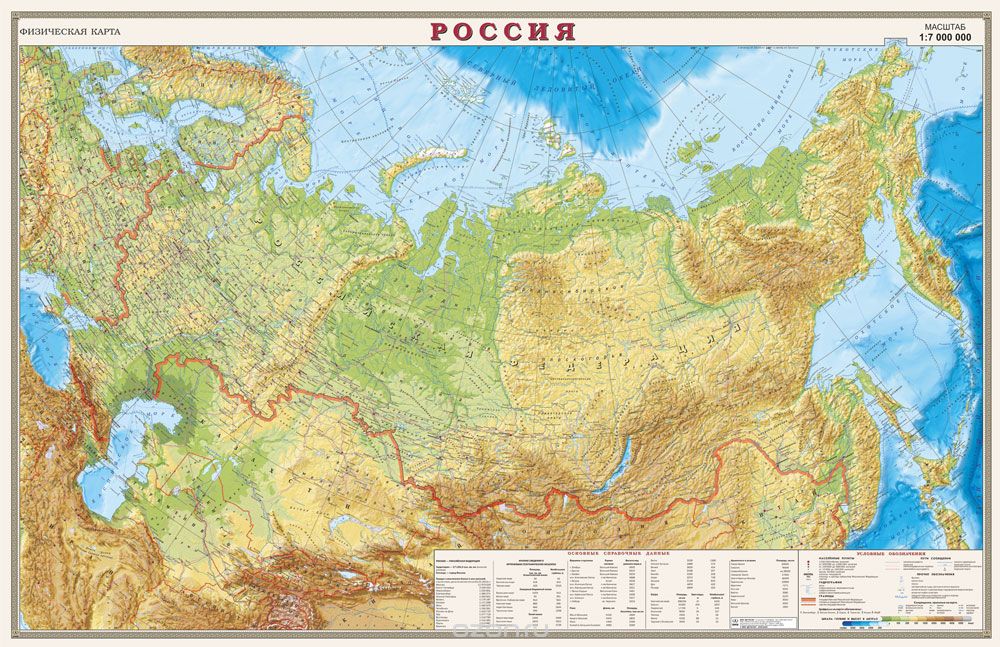 По физической карте (из приложения к учебнику) определи расстояние (по прямой линии) от Красноярска до МосквыПо физической карте (из приложения к учебнику) опиши горы Саяны. __________________________________________________________________________________________________________________________________________________________________________________________________________________________________________________________________________________________________________________________________________________________________________________________________________________________________________________По физической карте (из приложения к учебнику) сравни горы Саяны и Уральские горы по плану:Вспомни. Относительно Солнца планета Земля располагается:а) на 5-м месте,               б) на 3-м месте,               в) на 7-м месте.Вспомни. Следствием осевого вращения Земли являетсяа) смена времён года                 в) смена дня и ночи 
б) смена погоды                         г) смена времениУстанови соответствие между понятием и относящимся к нему  определением. Соедини стрелочкой понятие и определениеПОНЯТИЕ                                              ОПРЕДЕЛЕНИЕ1) орбита                                         а) условная линия, разделяющая Землю на Северное и Южное полушария2) полюс                                          б) форма Земли,3) экватор                                        в) точка пересечения поверхности Земли с воображаемой осью её вращения4) эллипсоид                                   г) линия, вдоль которой Земля движется вокруг СолнцаИз предложенного списка выбери 3 объекта природы. Подчеркни их.а) почва,   б) телевизор,   в) родник,       г) портфель,    д) дерево,      е) одежда.Вспомни. Уменьшенной моделью земного шара является:а) глобус,                 б) географическая карта,                в) план местности.Вспомни. По орбите вокруг Солнца Земля совершает полный оборот за:
а) сутки;                б) месяц;                в) год;                г) день.Опираясь на природные объекты найди на физической карте Республику Хакасия.Опираясь на природные объекты найди на глобусе Республику Хакасия.Система оценивания работы в целом.За каждый правильный ответ ставится 1 балл. Минимальный уровень 7 баллов.Достаточный 8 и более.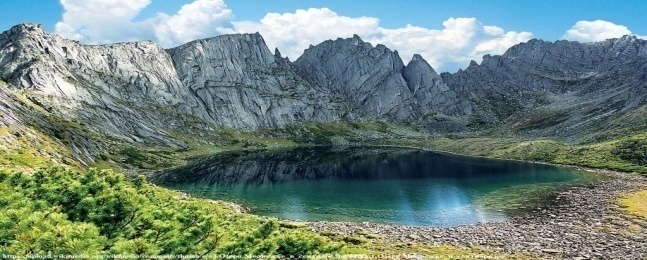 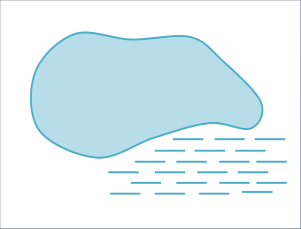 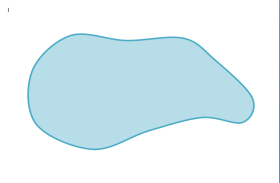 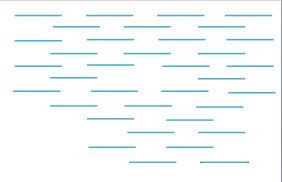 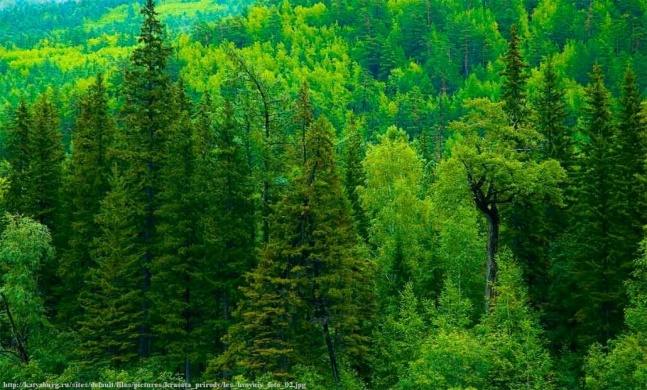 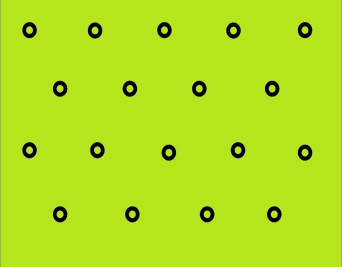 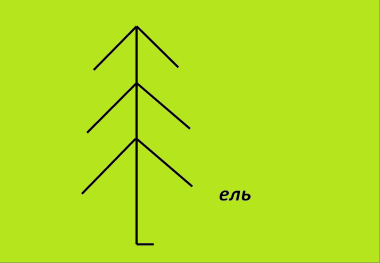 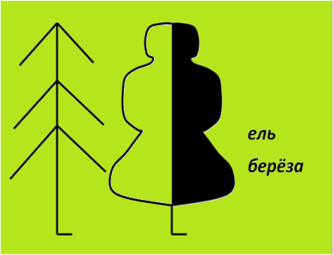 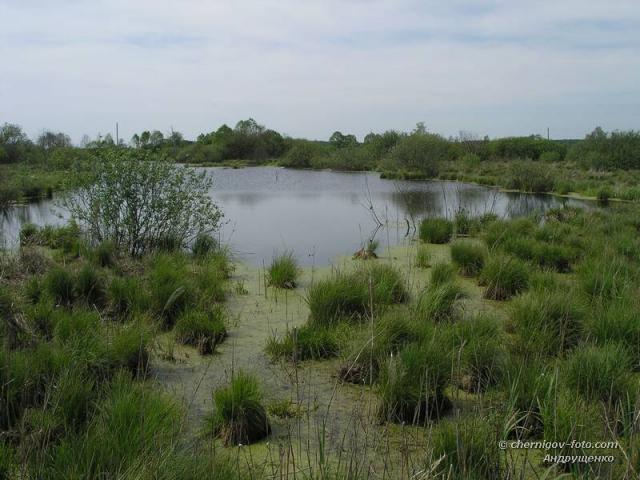 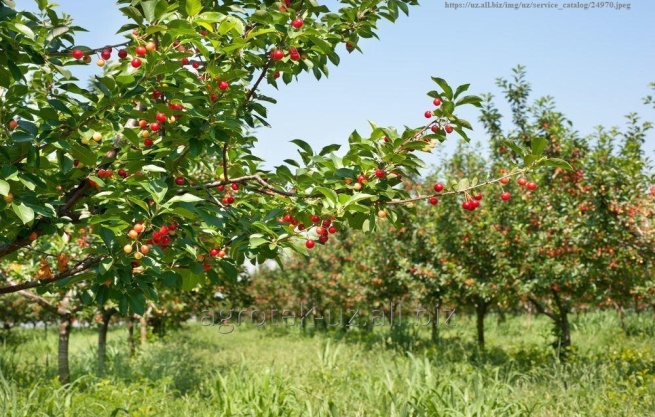 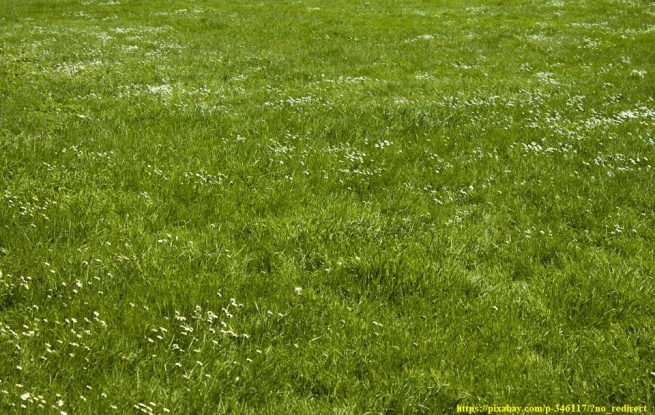 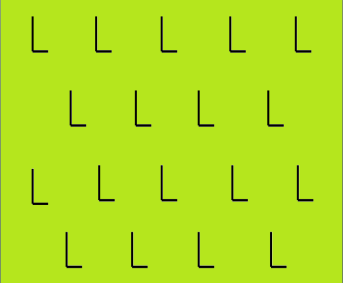 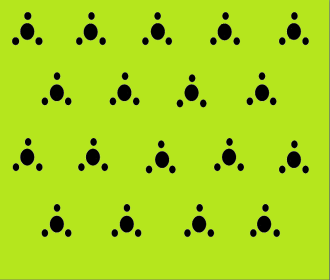 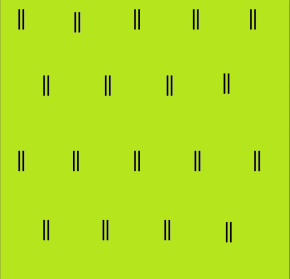 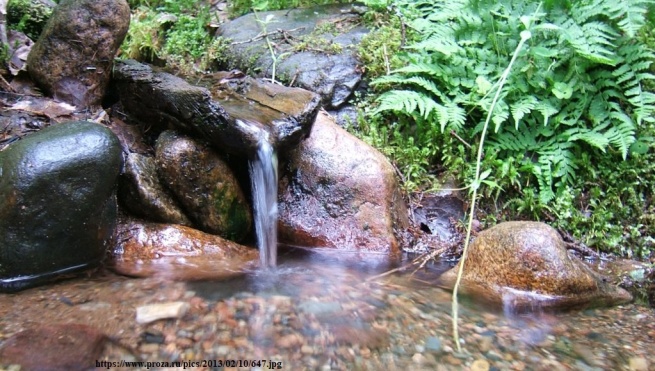 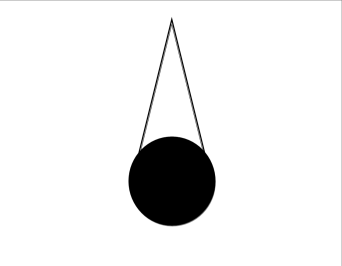 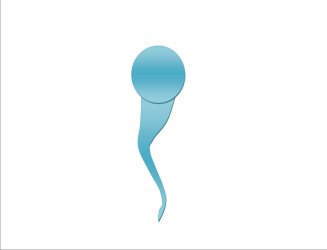 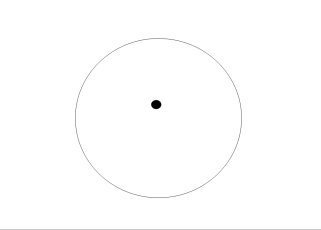 Водоемы РавниныГоры Пункты планаСаяныУральские горыместорасположениевысотаналичие полезных ископаемых